How are you feeling today?How is Carlene Cow feeling……………………………………………………………………………………………………………….What can Joe Goat do………………………………………………………………………………………………………………..Where is Robbie Robin………………………………………………………………………………………………………………..Why are the sheep looking at Shona Sheep………………………………………………………………………………………………………………..Who is practising limbo………………………………………………………………………………………………………………..When is the Meadow Farm talent show……………………………………………………………………………………………………………….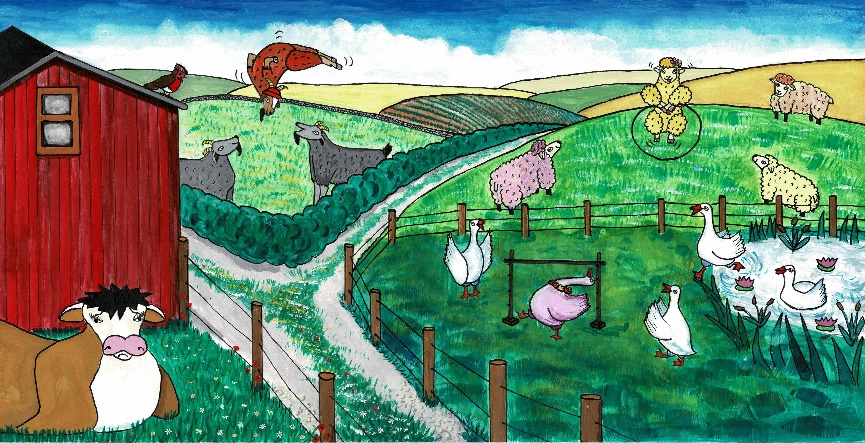 Re-write these questions correctly by putting a question mark at the end.